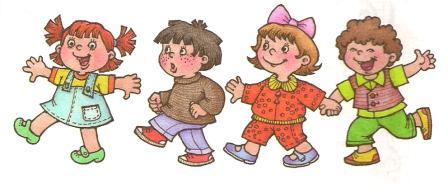 Протянем руки навстречу детям,Пусть в каждом сердце горит огонь!Мы верим в то, что лучший методВ нашей работе – это любовь!Вернемся в детство немного сами,Станем детьми, чтоб их понять.Тогда увидим, что им нужноИ как то нужное отдать.Отдать все то, что им поможетСтать настоящими людьми.Должны мы заложить фундамент,А стройка – еще впереди!Как много их – задорных, разных.Так любящих открыто жизнь!Мы счастливы, что эти детиВ Красной Яруге родились!Мы верим, что плодов дождемсяОт этих маленьких ребят,И с гордостью их в жизнь отпустит Краснояружский центр развития – детский сад!                 Педагог-психолог: Литвяк Л.А.